Царство Грибы. Особенности строения. Роль в природе, для человека      ОК-20ЛишайникиОбщая характеристика Царства Грибы:Клетка имеет 1-2 ядраВ состав клеточной стенки входит хитинНе имеют хлорофиллаЗапасное питательное вещество – гликогенГетеротрофыНеограниченный ростРазмножение половое, бесполое (вегетативное,  спорами)Строение гриба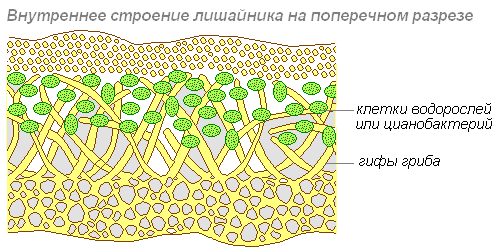 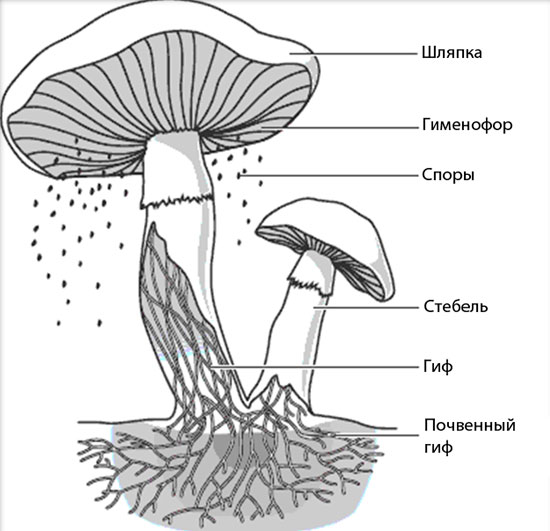 Гифы – тонкая многоядерная трубочка, образующая тело грибаМицелий – совокупность гиф грибаМикориза – симбиоз дерева и грибаКлассификация грибов                     Одноклеточные                                                Многоклеточные                                          (дрожжи)                                                                                Шляпочные                    Плесневые                                                                                                                 (мукор, пеницилл)                                                     Пластинчатые                   Трубчатые                                               (сыроежки, грузди)       (белый гриб, масленок)Значение грибов:Круговорот веществПочвообразованиеПищаСырье для получения антибиотиковВ пищевой промышленностиВозбудители заболеванийЯдовитые Лишайники – симбиоз гриба и водорослейОсобенности лишайников:Тело лишайника – слоевище (таллом)Гифы гриба добывают минеральные в-ва и воду, клетки водорослей – вырабатывают органические в-ва. Гифы образуют боковые выросты – гаустории, проникающие в клетки водорослиРазмножение вегетативное, половоеТипы талломов: - накипные (вид тонкого налета, корочки): леканора, графис                             - листоватые (уплощенная округлая пластинка): ксантория                             - кустистые (вид разветвлённого кустика):ягельЗначение лишайников:Разрушают горные породыОбразуют почвенный слойПища для животных, человекаСреда обитания для беспозвоночныхСырье для получения красокИндикатор чистоты воздухаВ медицинеПервопоселенцы безжизненных пространств